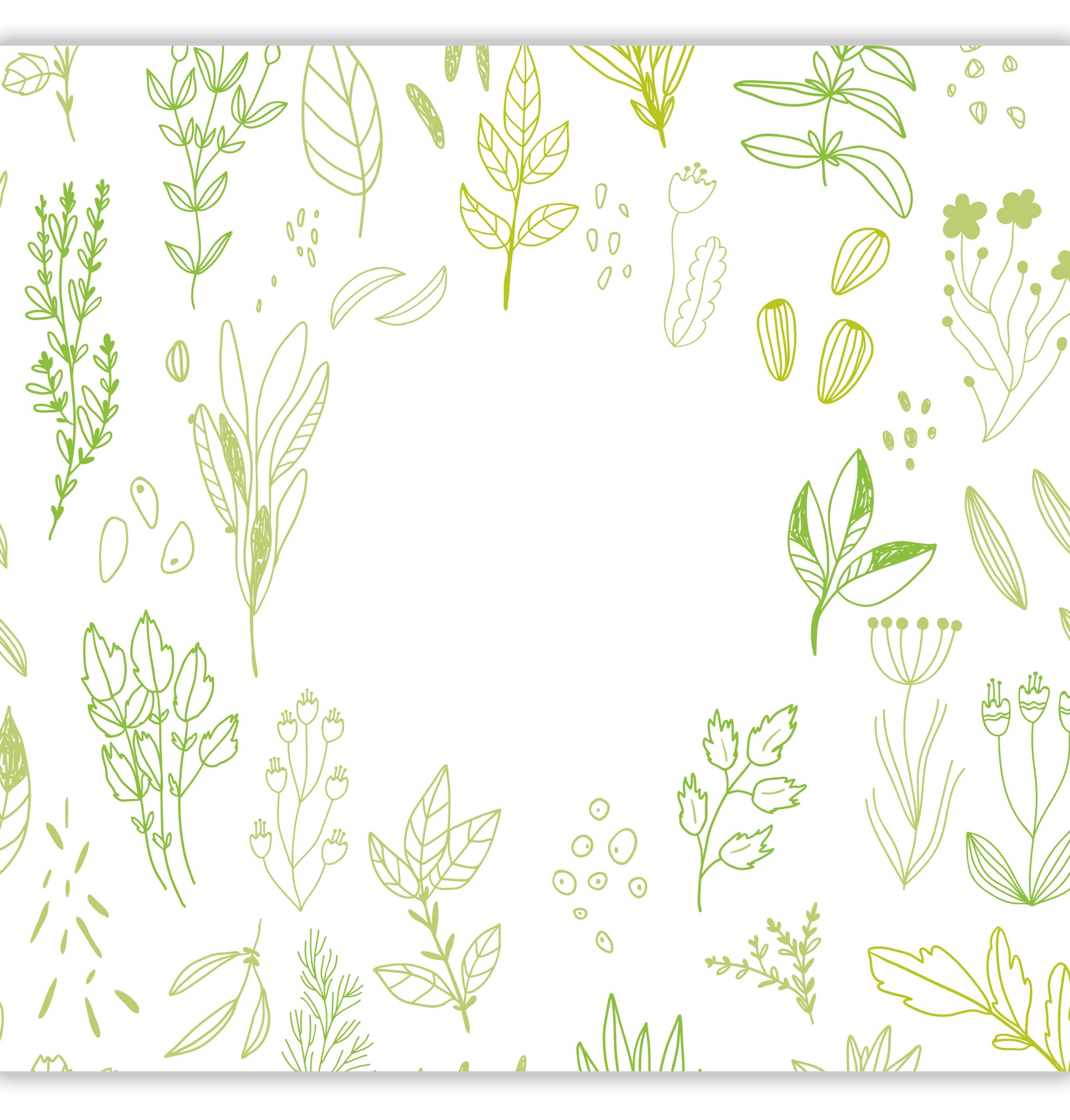 NATURA 2000 SITESTypeCodeNameSCIIT1315407Monte CeppoSCISI3000119PorezenSPAIT2070402Alto Garda BrescianoSPAIT3120093Crinale Pichea - RocchettaSPAITA030026ISOLE DI STROMBOLI E STROMBOLICCHIOSPAITA040001ISOLA DI LINOSASCIFR9301568Corniches de la RivièraSCIIT7110205Parco Nazionale d'AbruzzoSCISI3000079Čeenike gmajne z RovčicoSCIIT3120170Monte Barco - Le GraveSCIIT1315717Monte Grammondo - Torrente BeveraSCIIT3120081Pra dall'Albi - CeiSCIITA090002VendicariSPAITA090013Saline di PrioloSCIIT3330007Cavana di MonfalconeSPAIT3120038InghiaieSCIIT3120040Lago PudroSCIIT3120116Monte MalachinSPAIT3250003Penisola del Cavallino: biotopi litoraneiSCIIT3320012Prealpi Giulie SettentrionaliSCIIT7140203MaiellaSPAIT8050045Sorgenti del Vallone delle Ferriere di AmalfiSPAIT3321002Alpi GiulieSPAITA090029Pantani della Sicilia sud-orientale, Morghella, di Marzamemi, di Punta Pilieri e VendicariSPAIT3120094Alpe di Storo e BondoneSPAITA030023ISOLA DI ALICUDISCIIT1315313Gouta - Testa d'Alpe - Valle BarbairaSPAIT4060005Sacca di Goro, Po di Goro, Valle Dindona, Foce del Po di VolanoSCIIT2070021ValvestinoSCIIT3120068Fiave'SCIITA010011Sistema dunale Capo Granitola, Porto Palo e Foce del BeliceSCIITA030010Fiume Fiumedinisi, Monte ScuderiSCISI3000089Pragersko - marsiljkaSCISI3000080MedvedceSPAIT2030301Monte BarroSCIFR9301567Vallée du Carei - collines de CastillonSCIIT2020002Sasso MalascarpaSCIIT3120127Monti Tremalzo e TombeaSCIITA030027Isola di VulcanoSCIITA090012Grotta PalombaraSPAITB022212Supramonte di Oliena, Orgosolo e Urzulei - Su SerconeSCIIT8030008Dorsale dei Monti LattariSPAIT8050008Capo PalinuroSCIIT8050011Fascia interna di Costa degli Infreschi e della MassetaSPAIT4060015Bosco della Mesola, Bosco Panfilia, Bosco di Santa Giustina, Valle Falce, La GoaraSCISI3000113PodvinciSCISI3000181KumSCISI3000232Notranjski trikotnikSCISI3000257Rački ribniki - PožegSCIIT3120089Montepiano - Palu' di FornaceSCIITB041111Monte Linas - MarganaiSCIIT1324896Lerrone - ValloniSCISI3000196Breginjski StolSCISI3000263KočevskoSPAIT3321001Alpi CarnicheSPAITA030042Monti Peloritani, Dorsale Curcuraci, Antennamare e area marina dello stretto di MessinaSPAITA030011DORSALE CURCURACI, ANTENNAMARESCIFR9301563Brec d'UtelleSCIIT1316118Capo MortolaSCIIT1323202Isola Bergeggi - Punta PredaniSCIIT2030003Monte BarroSCIIT2030005Palude di BrivioSCIIT3120104Monte Baldo - Cima ValdrittaSCIIT3120110TerlagoSCIITA030025Isola di Panarea e Scogli VicinioriSCIITA090008Capo Murro di Porco, Penisola della Maddalena e Grotta PellegrinoSCIITB032229Is Arenas S'Acqua e S'OllastuSCIMT0000024Rdumijiet ta' Malta: Ir-Ramla tac-Cirkewwa sal-Ponta ta' BenghisaSCIIT3120173Monte Baldo di BrentonicoSPAIT3230083Dolomiti Feltrine e BellunesiSPAITA040013Arcipelago delle Pelagie - area marina e terrestreSCIITA030030Isola di LipariSPAITB010008Arcipelago La MaddalenaSCISI3000100Gozd Kranj - kofja LokaSCISI3000171Radensko polje - VirnicaSPAIT2020301Triangolo LarianoSPAITA030044Arcipelago delle Eolie - area marina e terrestreSCIIT2050002Boschi delle GroaneSCIIT3120091Albere' di TennaSCIIT3120114Monte ZugnaSCIIT3320003Creta di Aip e Sella di LanzaSCIIT3320026Risorgive dello StellaSCIITB040022Stagno di Molentargius e territori limitrofi